                     Survival-Mazury                                       GRUPA MIŁOSNIKÓW ZABAW SURVIVALOWO- MILITARNYCH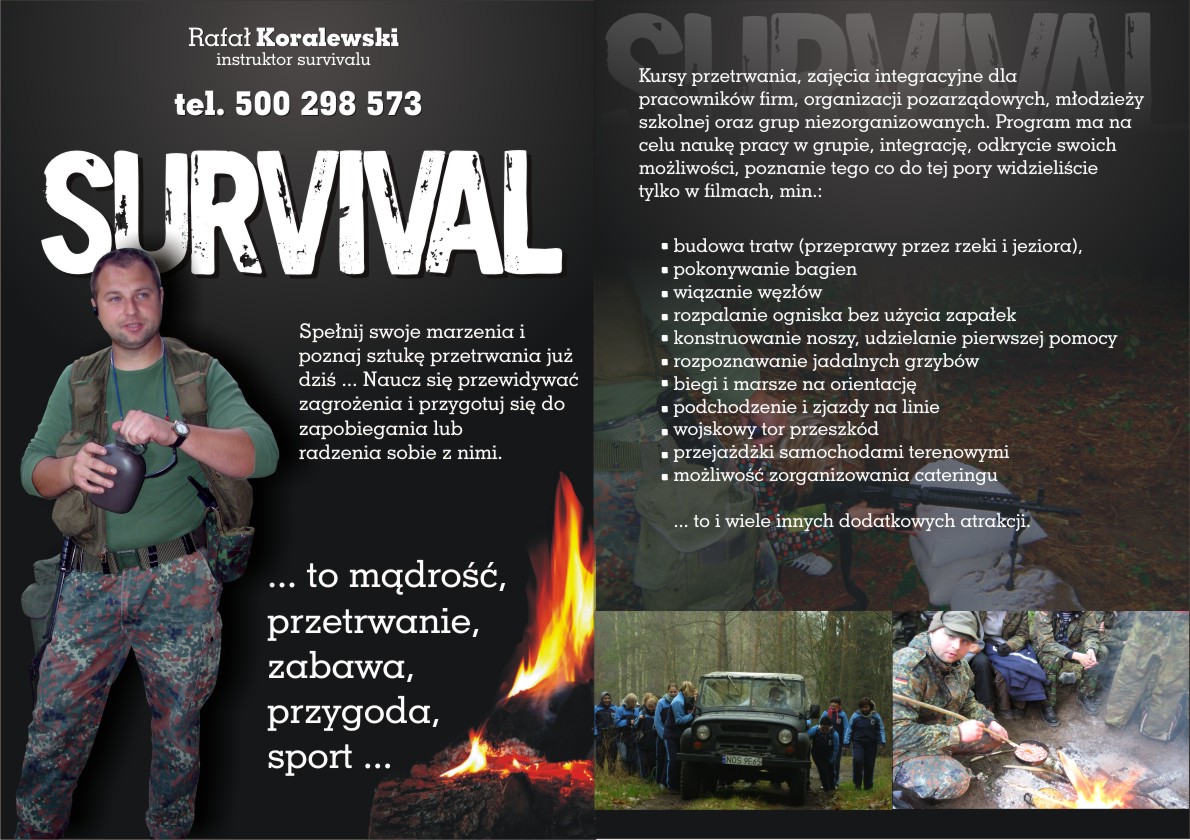                                 SPEŁNIAMY MARZENIA,DAJEMY MOŻLIWOŚĆ POZNANIA                                MIEJSC O KTÓRYCH CZYTALISCIE TYLKO W KSIĄZKACH LUB                                                     OGLĄDALISCIE NA EKRANIE                    Jesteśmy do waszej dyspozycji 24 godziny na dobe przez 365 dni w roku.                                    Zapewniamy niezapomiane wrażenia i wspaniałą zabawe.Instruktor Survivalu Rafał Koralewski Kontakt  500-298-573